Муниципальное казенное общеобразовательное учреждение «Розгребельская средняя общеобразовательная школа» Большесолдатского района Курской областиИнформация о проведенных  мероприятиях в рамках антинаркотического месячника «Курский край – без наркотиков!» В нашей школе работа по профилактике социальных негативных явлений ведется по двум направлениям: работа с детьми и работа с родителями. Наша цель как учителей–  создание в школьной среде условий, препятствующих распространению табакокурения, алкоголизма и наркотиков, становление активно отрицающей позиции по отношению к этим негативным явлениям, воспитание у обучающихся культуры здорового образа жизни, формирование потребности  в этом. В школе был разработан план по проведению антинаркотического месячника  «Курский край - без наркотиков!», который проходил с 1 ноября по 30 ноября. 15 ноября в рамках антинаркотического месячника «Курский край – без наркотиков!» и межведомственной комплексной оперативно- профилактической операции  «Дети России-2019» для учащихся 1-11 классов проведены лекции – беседы на тему: «Скажи наркотикам нет», «Правонарушения и преступления в молодежной среде в сфере НОН», «Последствия употребления спайсов». Также был осуществлен показ видео-фильма «Сестры закладчицы» и розданы календари «Курский край без наркотиков», брошюры и закладки в тетради для малышей. 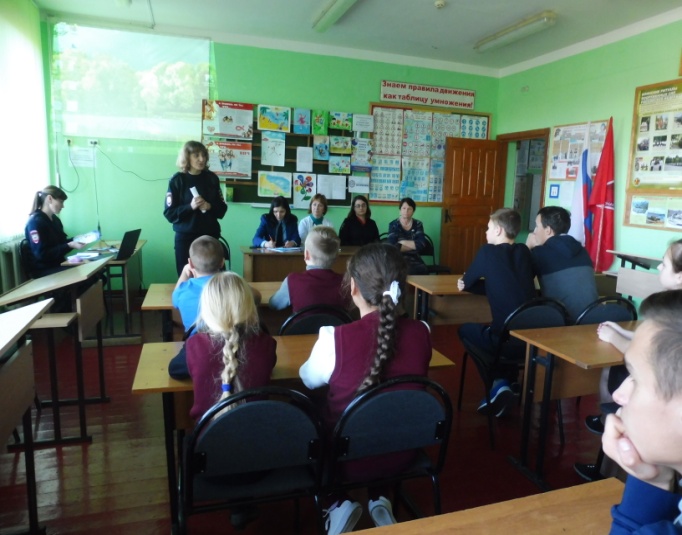 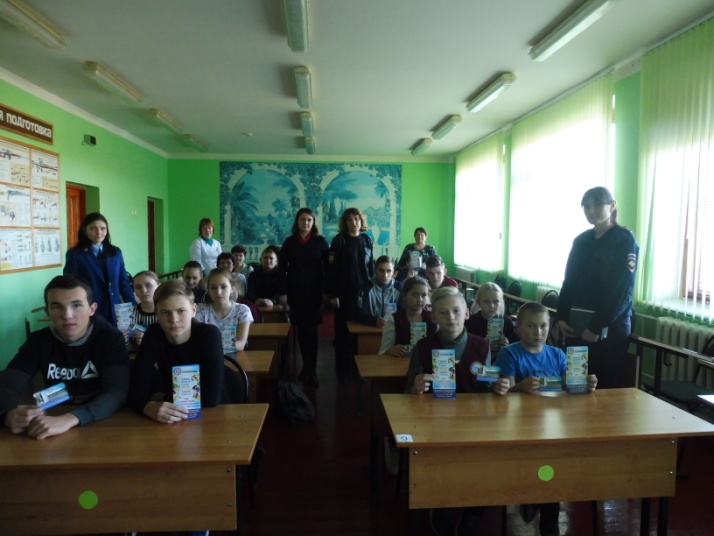 Лекцию провели:Помощник прокурора Большесолдатского района Толстая В.Н.Ст. инспектор ООДПДН ООДУУП и ПДН УМВД России по Курской области майор полиции Бабаскина Е.Н.Начальник отдела информационно-правовой деятельности правового отдела УМВД России по Курской области подполковник вн. службы Агапова Е.Н.Врач нарколог ОБУЗ «Большесолдатская ЦРБ» Семенихина Т.И. Секретарь КДН и ЗП Большесолдатского района Хурсенко Ю.Н.Ст. инспектор ПДН направления ПДН ОУУП и ПДН Отд МВД России по Большесолдатскому району майор полиции Серебреникова С.В.Все дети получили буклеты, календари «Курский край без наркотиков». А учащиеся 7 класс подготовили буклет «Молодежь – здоровая нация» 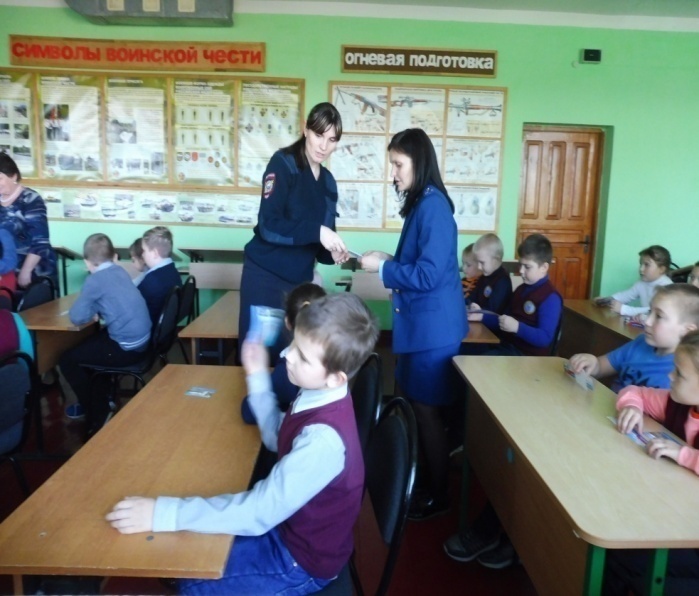 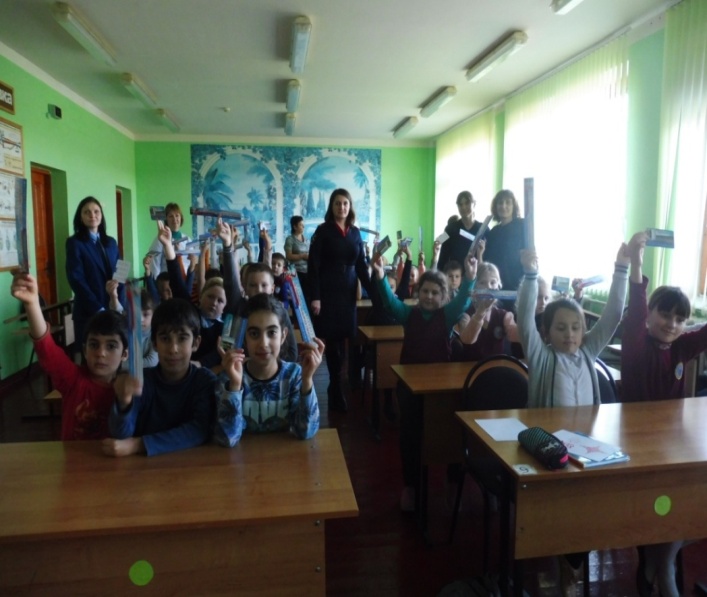 Отряд волонтёров продолжил работу со  стендом  по данной тематике. Стенд постоянно обновляется и пополняется новыми информационными материалами.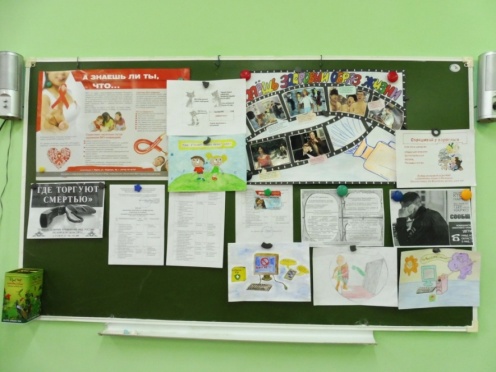 Медсестрой школы Выдрина А.А. проведены профилактические беседы: «О вреде алкоголизма  и наркотиков на организм человека», «Школа -  территория здоровья».  Все беседы были направлены на сохранение и укрепление здоровья детей, воспитание внутренней потребности вести здоровый образ жизни, осознанию и пониманию влияния наркотиков на жизнь человека.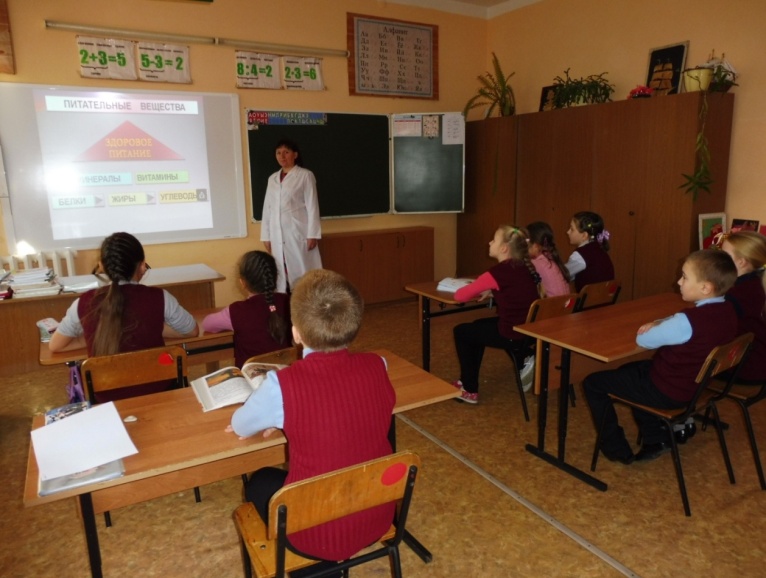 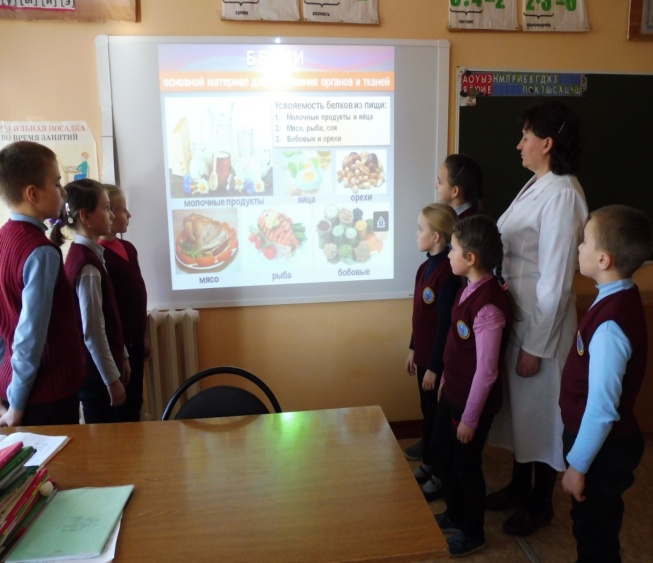 Большую работу по данному направлению ведут классные руководители. Они  провели беседы, классные часы по профилактике:«Твоя жизнь, твой выбор» – 7 класс, классный руководитель Миненкова С.И.Учащиеся 7 – 11 классов с классным руководителем  Апанасенко Т.В. показали  свое выступление «Наш выбор  - мир без наркотиков» на родительском собрании 29 ноября.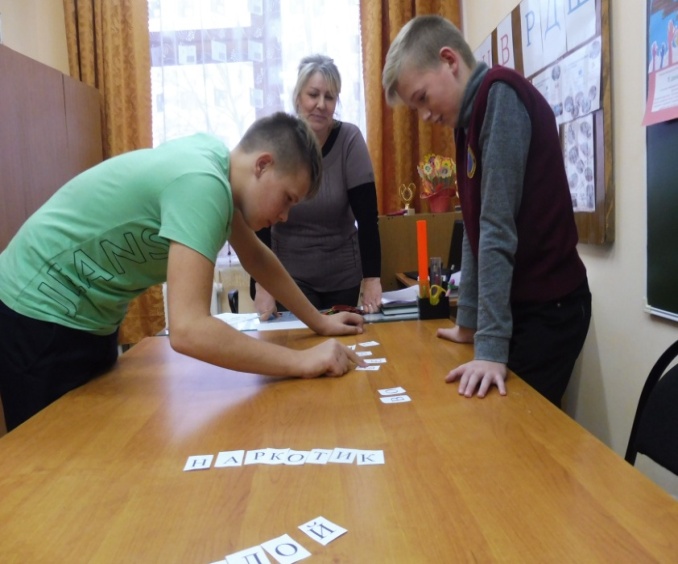 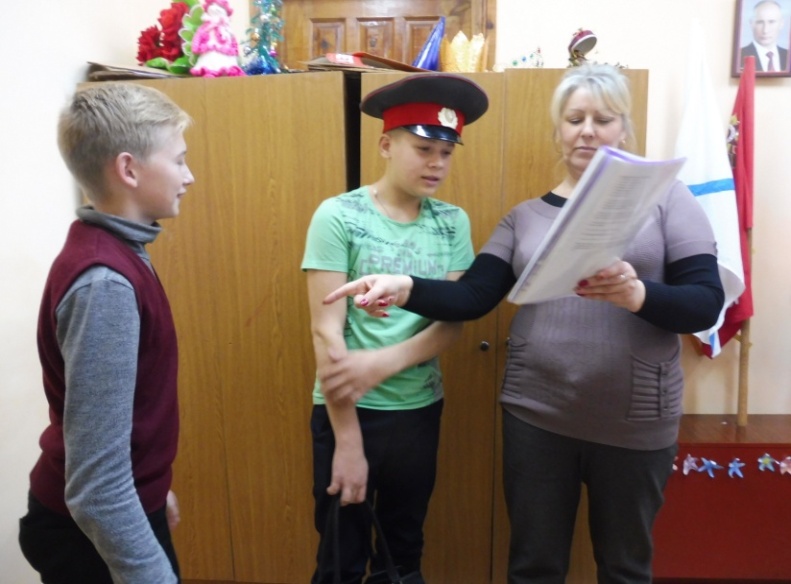 20 ноября в рамках антинаркотического месячника «Курский край – без наркотиков!», с целью пропаганды здорового образа жизни и формирования у детей негативного отношения к вредным привычкам, состоялась встреча учащихся школы со  старшим инспектором ПДН майором полиции Серебрениковой С.В.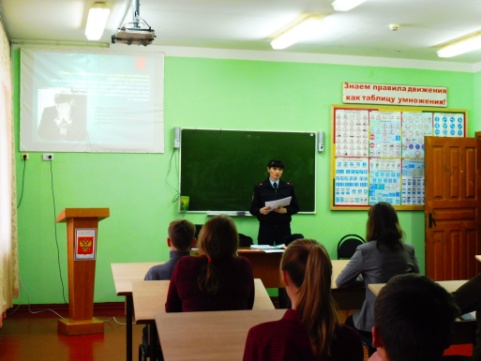 В школе прошел Единый урок по безопасности в сети  Интернет. Урок провел учитель информатики Маслов Р.С.. Также прошло анкетирование среди учащихся по ЗОЖ и  «Береги свои персональные данные!»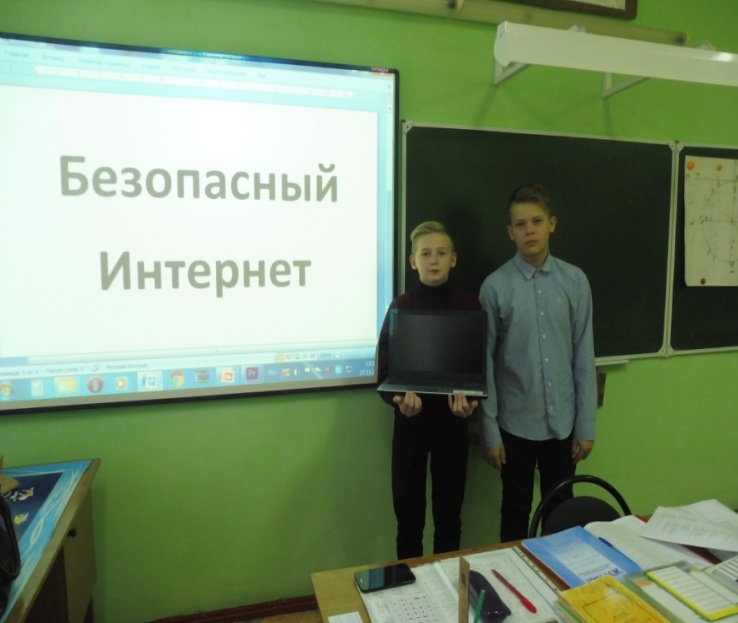 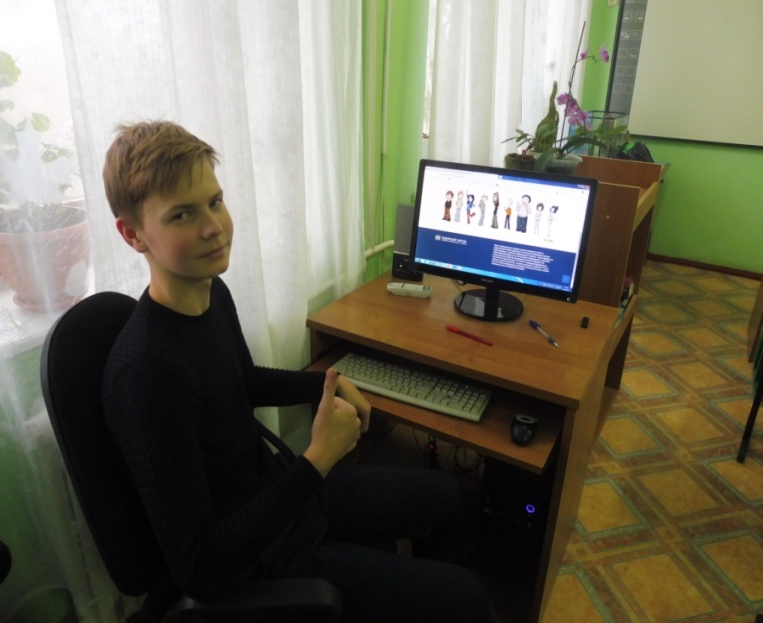 Волонтеры школы приняли частие в районной  и школьной акции "Меняем сигарету на конфету" по ул. Школьная с. Розгребли.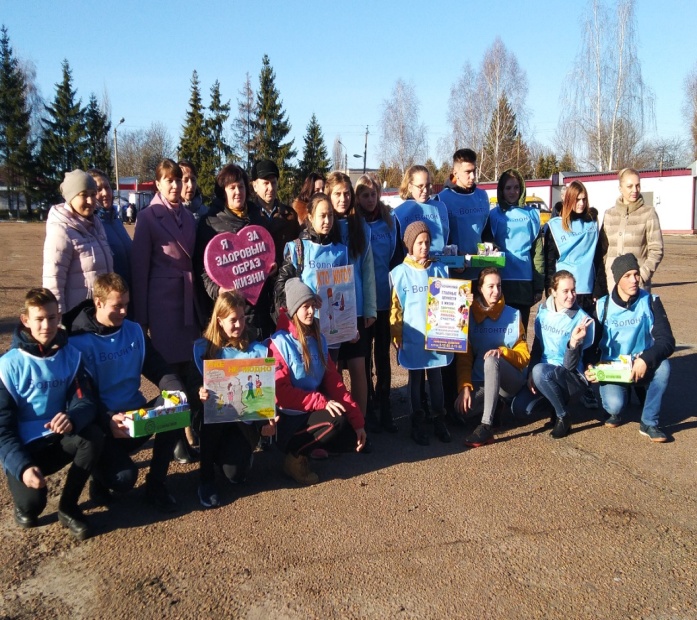 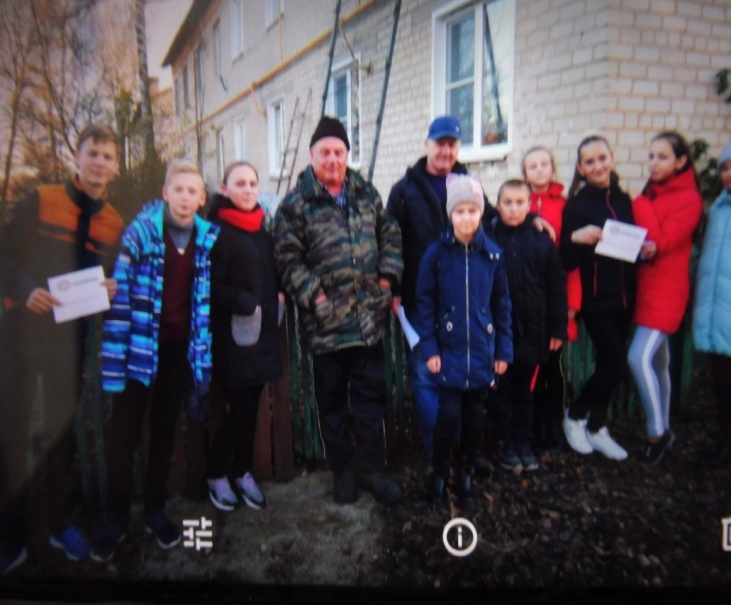 Учащиеся школы занимаются с большим интересом в спортивной секции ОФП (мини-футбол, волейбол, футбол, баскетбол, теннис)-  руководитель Зарецкий Е.И.. А на линейке каждый понедельник мы подводим итоги  и вручаем грамоты в за спортивные соревнования и за другие конкурсы. А потом учащиеся пополняют этими грамотами свое портфолио. В школе создан спортивный клуб «Вымпел», ведется спортивная секция «ОФП». 14 ноября члены клуба приняли участие  в районных соревнованиях по волейболу,  футболу,  теннису, где 1 место занял Милюков Никита, 2 место – Самойлов Никита и Бахтоярова Анастасия. 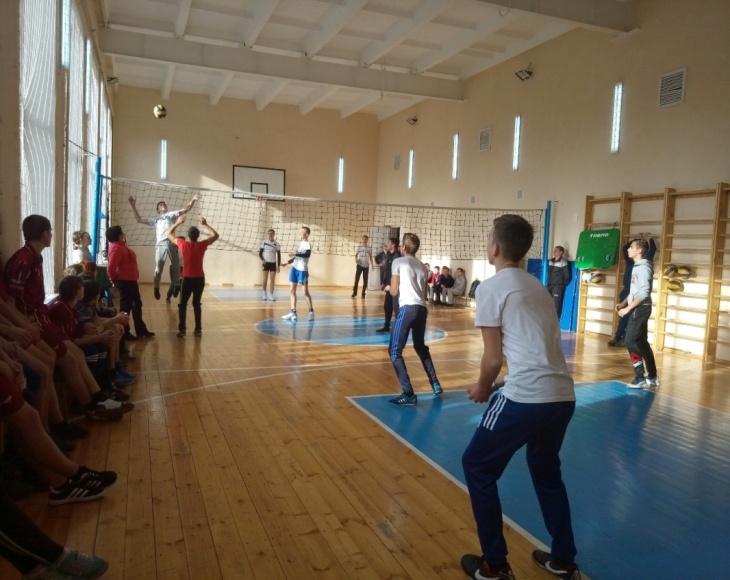 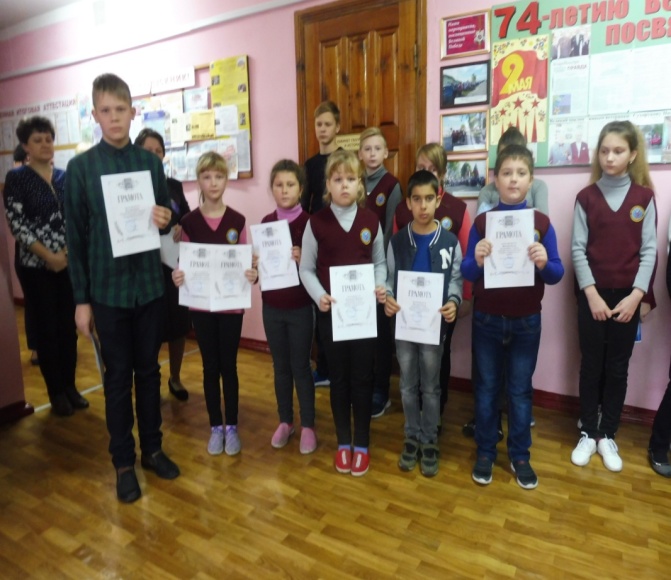 А каждый месяц итоги среди лидеров по пятеркам. 25 ноября на линейке были вручены дипломы  и грамоты учащимся за победы  в региональных конкурсах «Строительство дорог», региональный конкурс плакатов в рамках Всероссийского Марафона мероприятий для изучающих немецкий язык.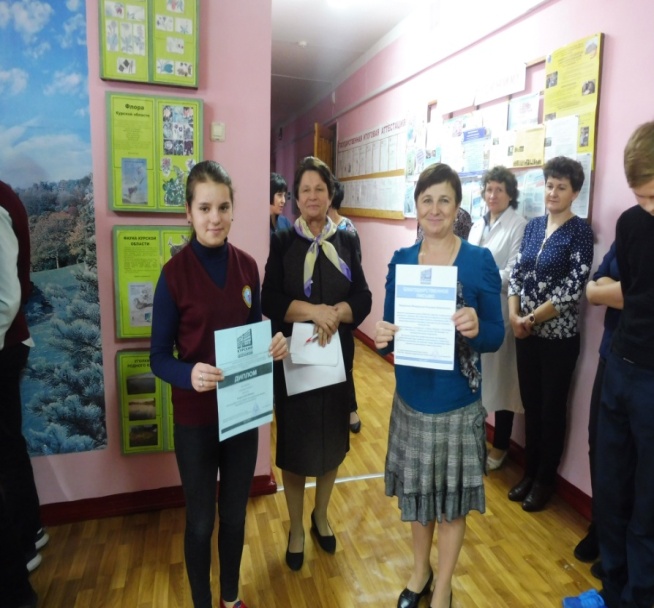 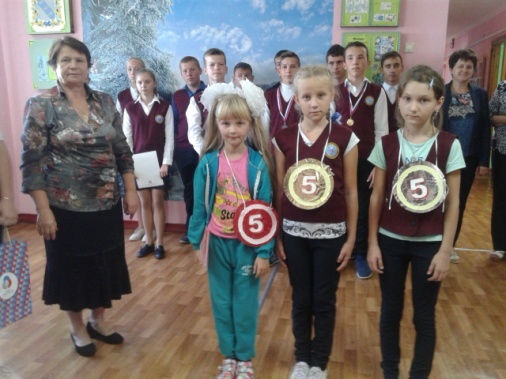 Участие во Всероссийской акции "Мама, я тебя люблю!" Праздничная концертная программа ко Дню матери.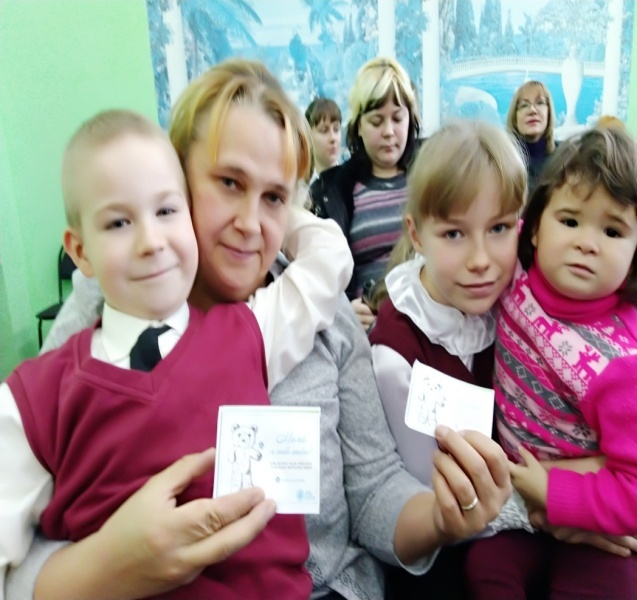 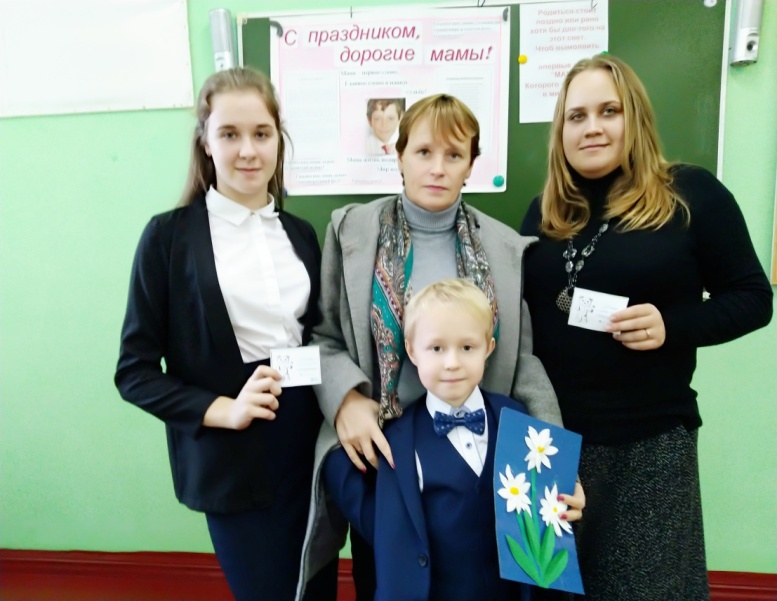 В школе прошли 28 ноября в рамках антинаркотического месячника  «Веселые старты» среди учащихся 1 -  4 классов. Команды «Ярость» и « Дружба» показали лучшие результаты в различных эстафетах. 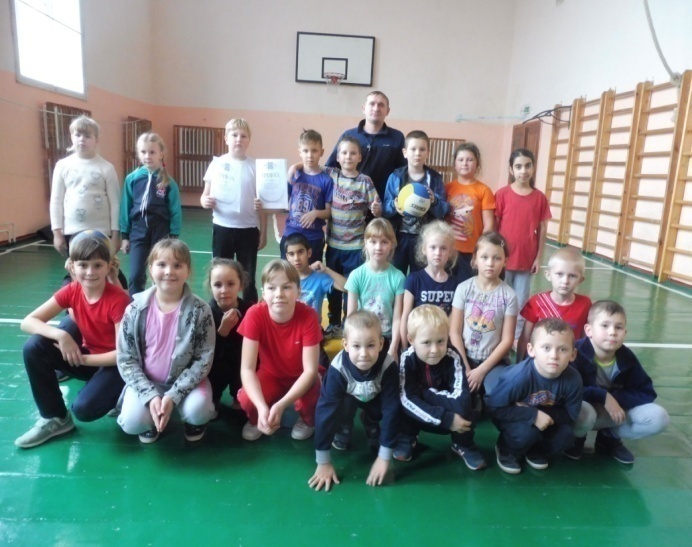 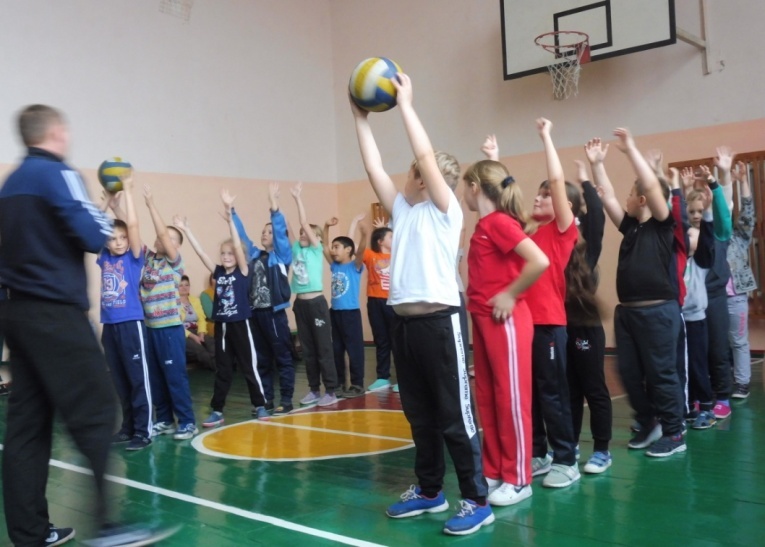 В спортивном зале КГУ прошло Первенство Курской области по каратэ. В соревнованиях принял участие наш ученик Тетерев Егор – ученик 10 класса. 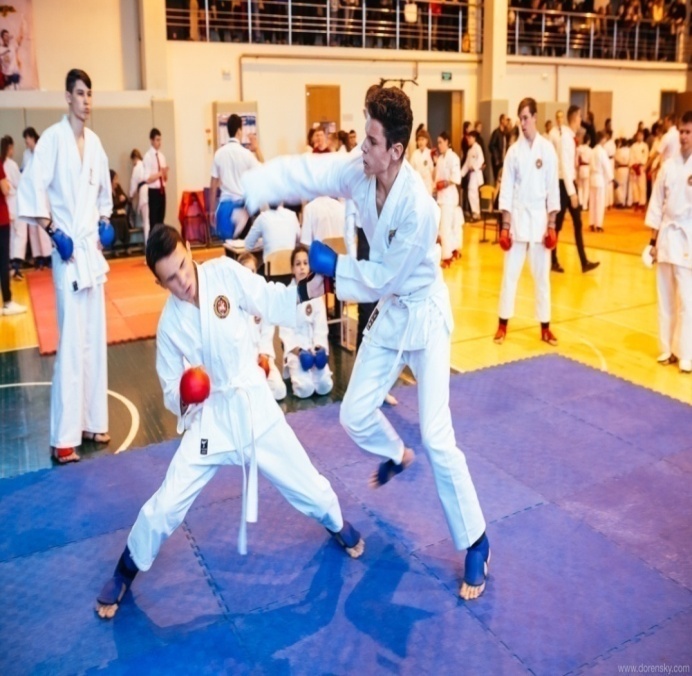 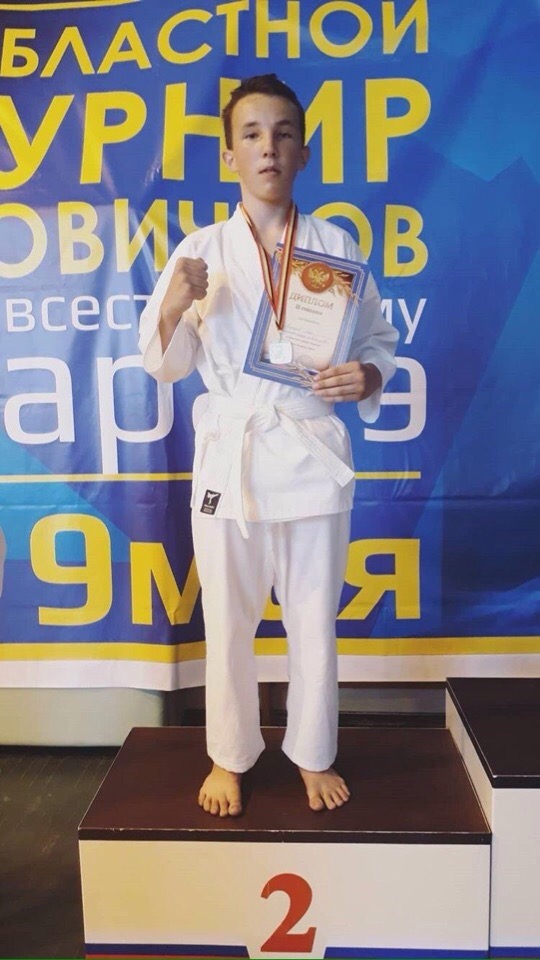     В рамках антинаркотического месячника «Курский край без наркотиков» 29 ноября в 14. 00 состоялось общешкольное родительское собрание  по теме  «Роль семьи в воспитании здорового образа жизни детей». На собрание приглашались все родители  обучающихся с 1 по 11 классы, и явка составила 86%.  Директор школы Сухорукова Н.Н. открыла собрание, огласив его тему и повестку. В своем выступлении Нина Никитична подчеркнула  главные задачи в воспитании детей: формирование у родителей правильных представлений о своей роли в воспитании ребенка, о необходимости участия в учебно-воспитательном процессе школы и класса, развитие отношений уважения и доверия между родителями и детьми.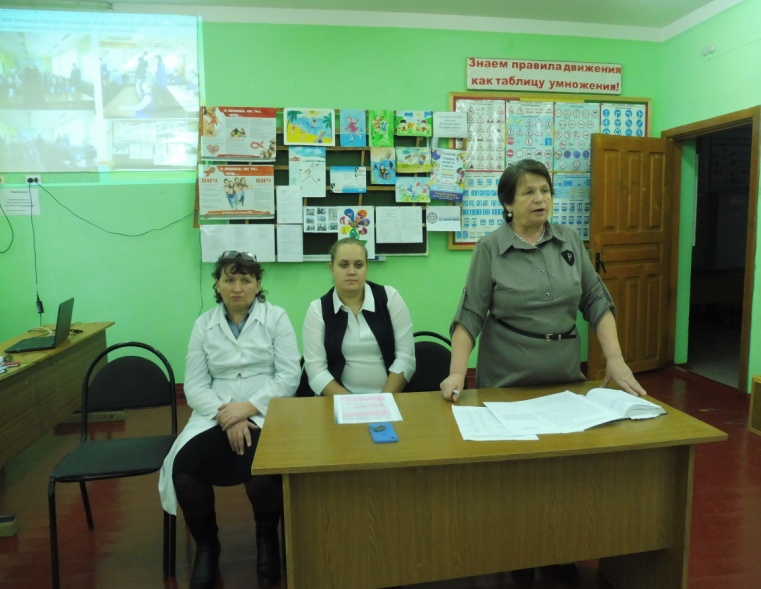 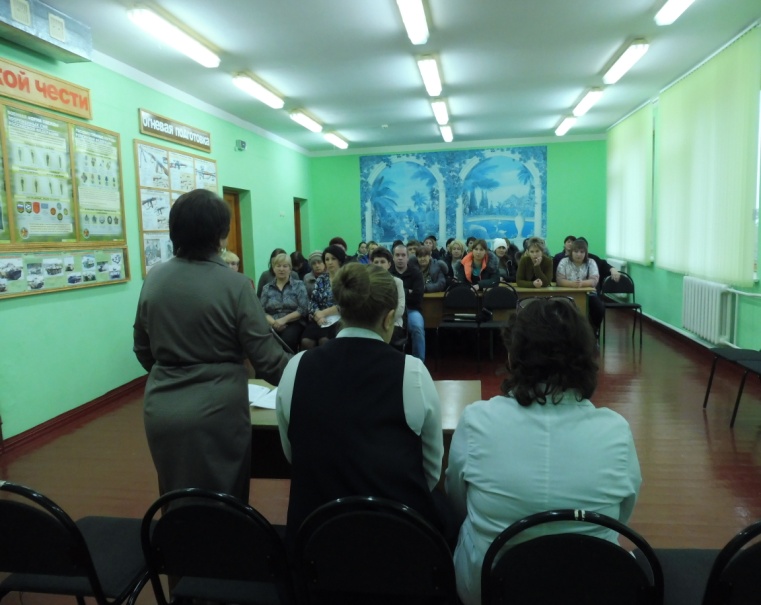 Наша цель как учителей и воспитателей – создание в школьной среде условий, препятствующих распространению табакокурения, алкоголизма и наркотиков, становление активно отрицающей позиции по отношению к этим негативным явлениям, воспитание у обучающихся культуры здорового образа жизни, формирование потребности  в этом. Как это происходит в нашей школе, об этом рассказала Мещерская Н. В., заместитель директора по ВР. Она рассказала и показала презентацию обо всех мероприятиях, какие проводились в рамках месячника, а так же о занятости учащихся во внеурочное время. Педагог – психолог школы Сухорукова В.П. выступила перед родителями по теме «Роль семьи в формировании здорового образа жизни», рассказала о своей проделанной работе и раздала родителям памятки с советами для родителей.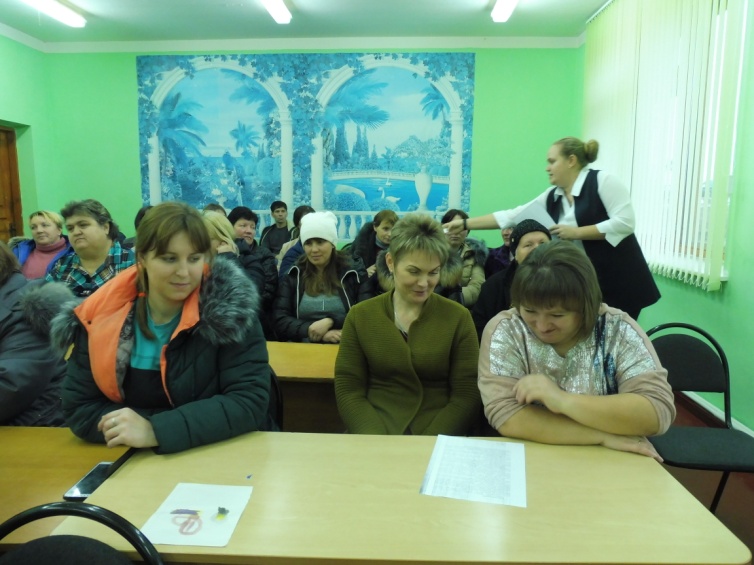 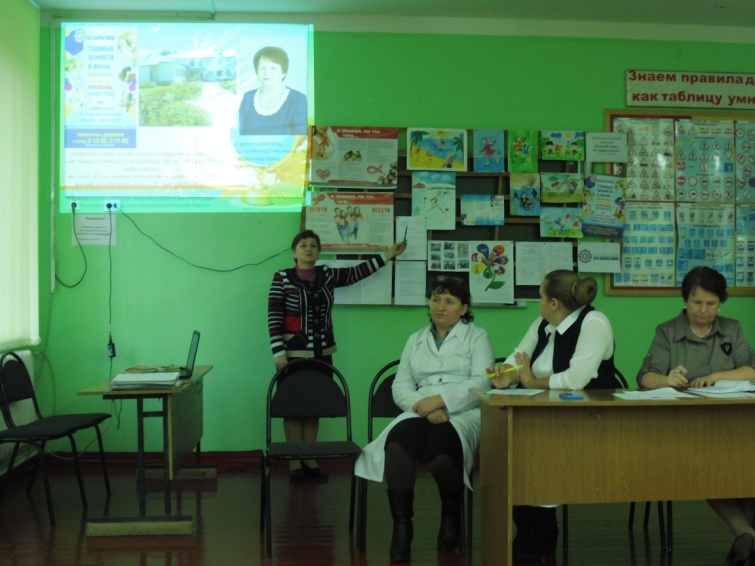 Медработник Выдрина А. А.  провела ряд бесед на темы «Пагубные привычки и их последствия». 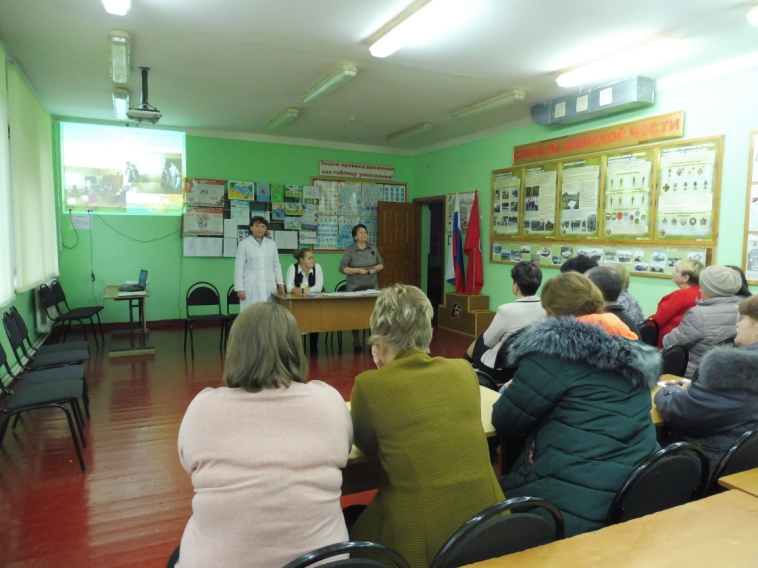 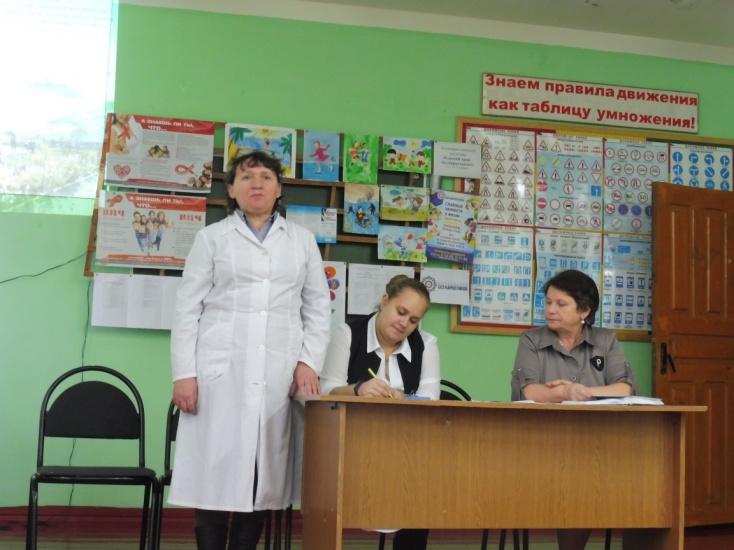 Перед родителями выступила агитбригада 7 - 11 класса «Мы за здоровый образ жизни», подготовила выступление классный руководитель  9 класса АпанасенкоТ.В.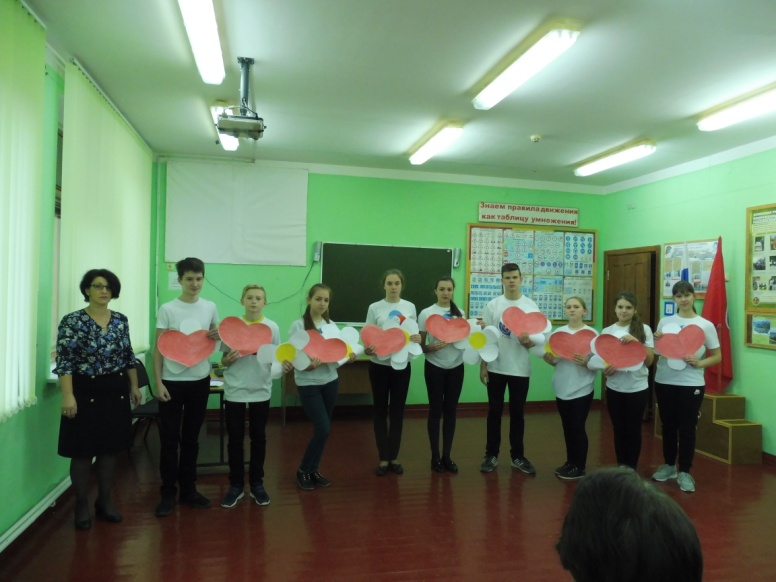 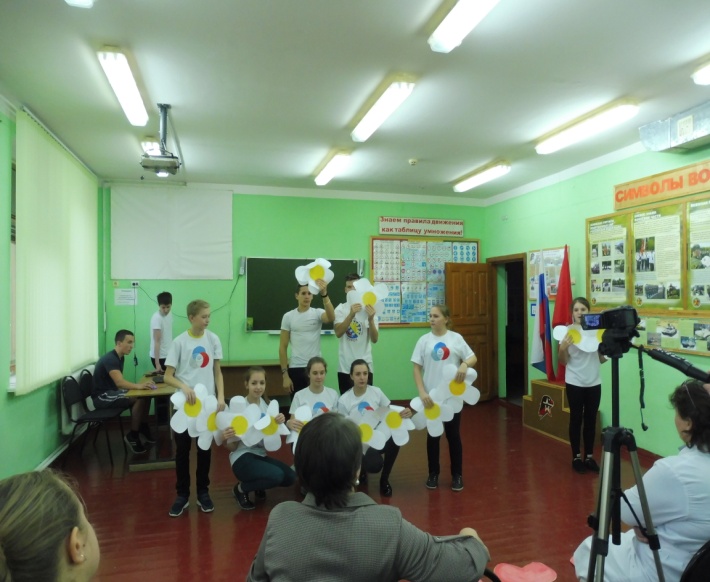 А члены спортивного клуба «Вымпел, учащиеся 10 класса показали спортивный танец.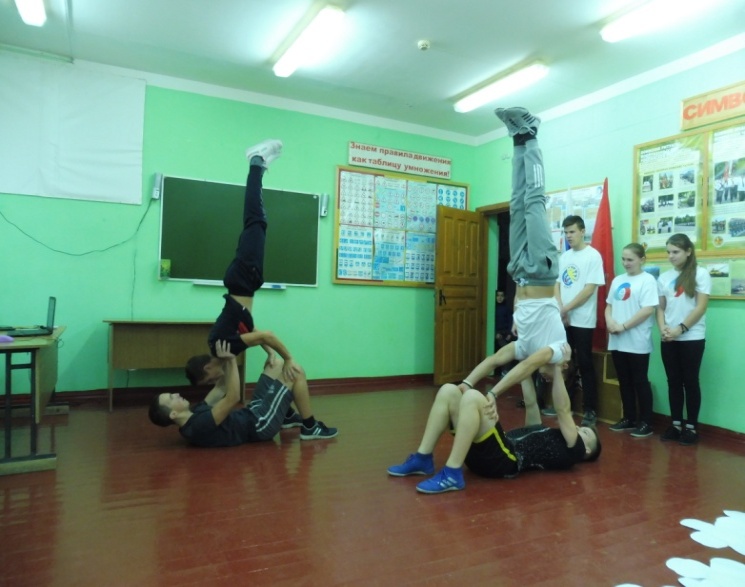 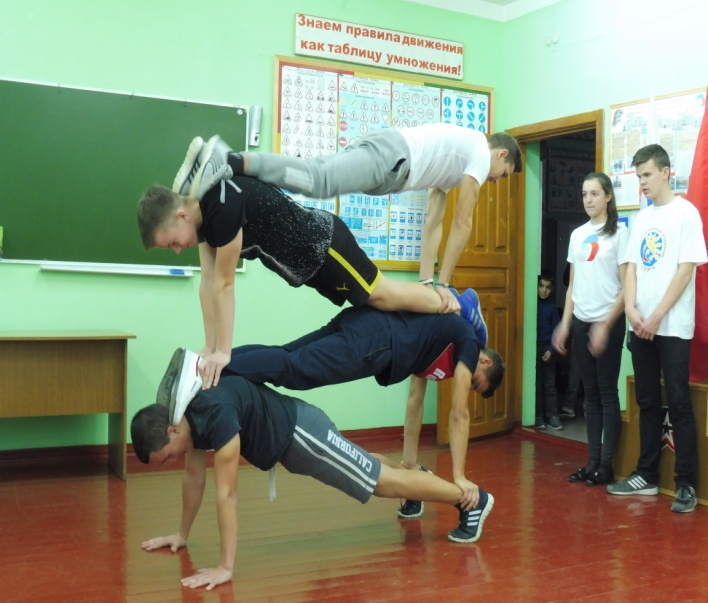 Все  мероприятия запланированные в рамках антинаркотического месячника проведены, через кружковую и внеурочную деятельность, через акции, соревнования, конкурсы, лектории для родителей и др. 100% - ая занятость детей даёт положительные результаты, Ни один ребёнок не состоит на внутришкольном контроле, нет семей, нуждающихся в особом контроле.                                             Заместитель директора по ВР    Мещерская Н.В.